Processus, acteurs et débats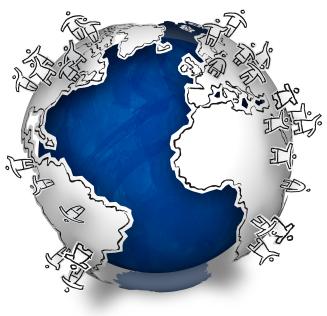 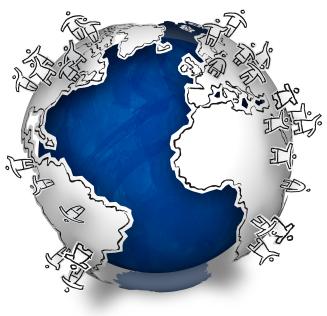 I. La mondialisation, un processus multiforme et ancien.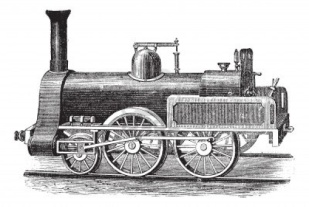 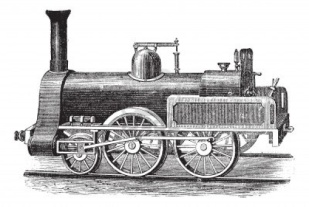 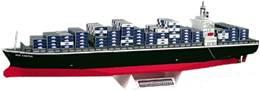 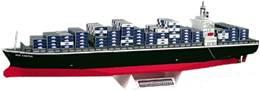 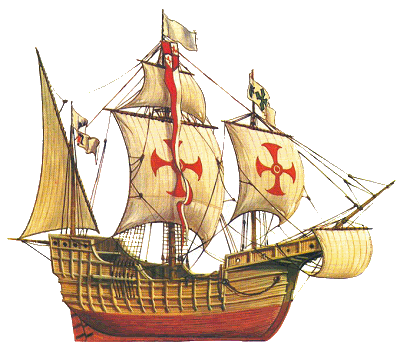 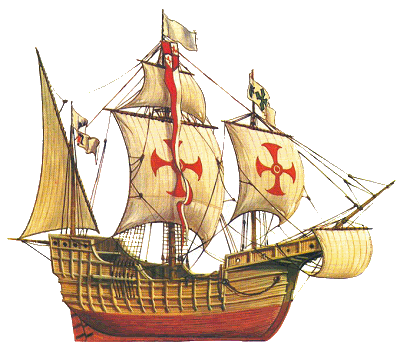 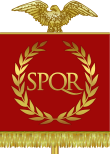 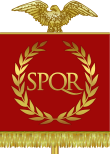 II. les acteurs de la mondialisation	 Processus, acteurs et débats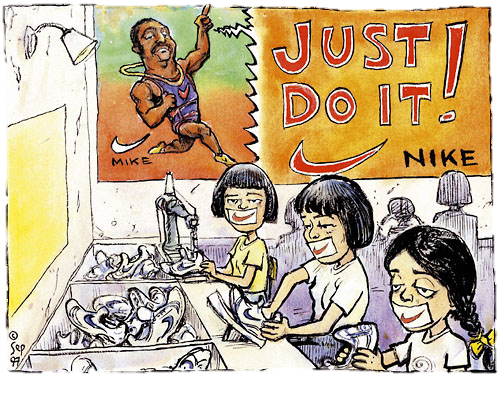 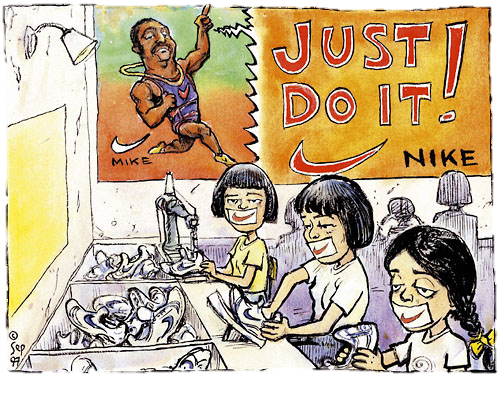 II. Débats et contestations autour de la mondialisation.	A. Quels effets de la mondialisation font débat ?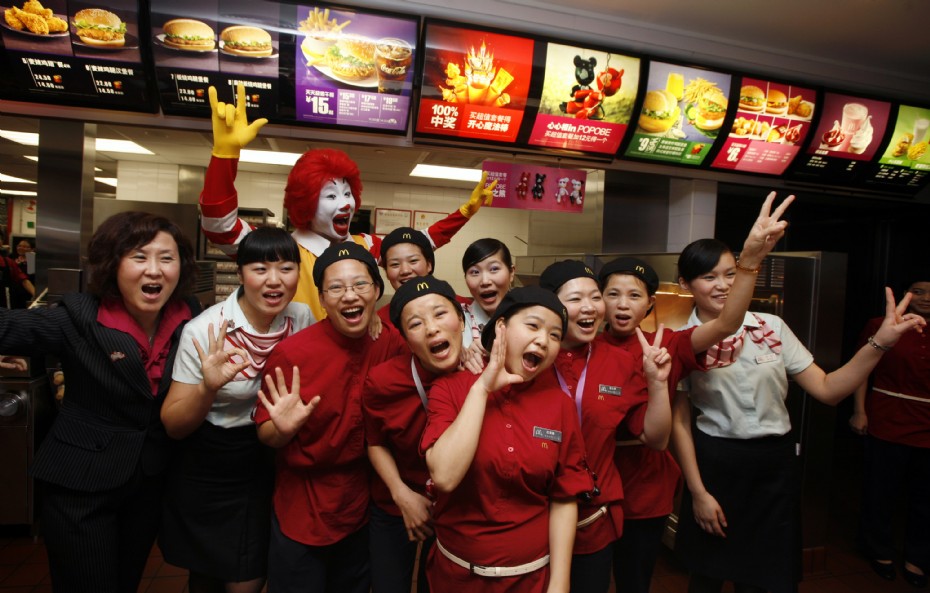 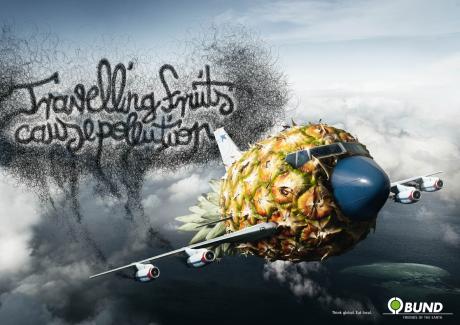 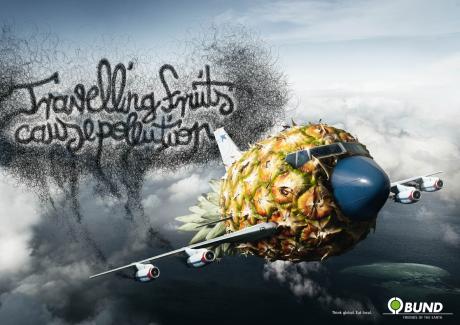 La planète altermondialiste, une nébuleuse à géométrie variable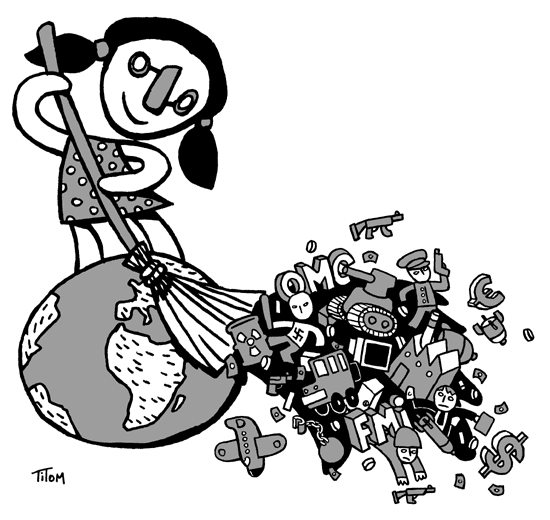 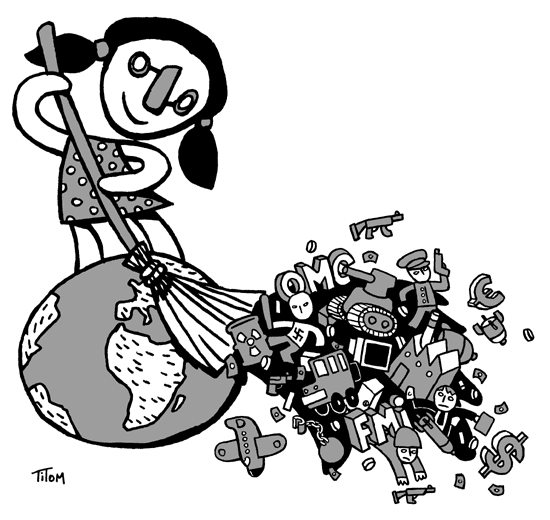 III. Débats et contestations autour de la mondialisation.	B. Acteurs, moyens d’actions et principales revendications.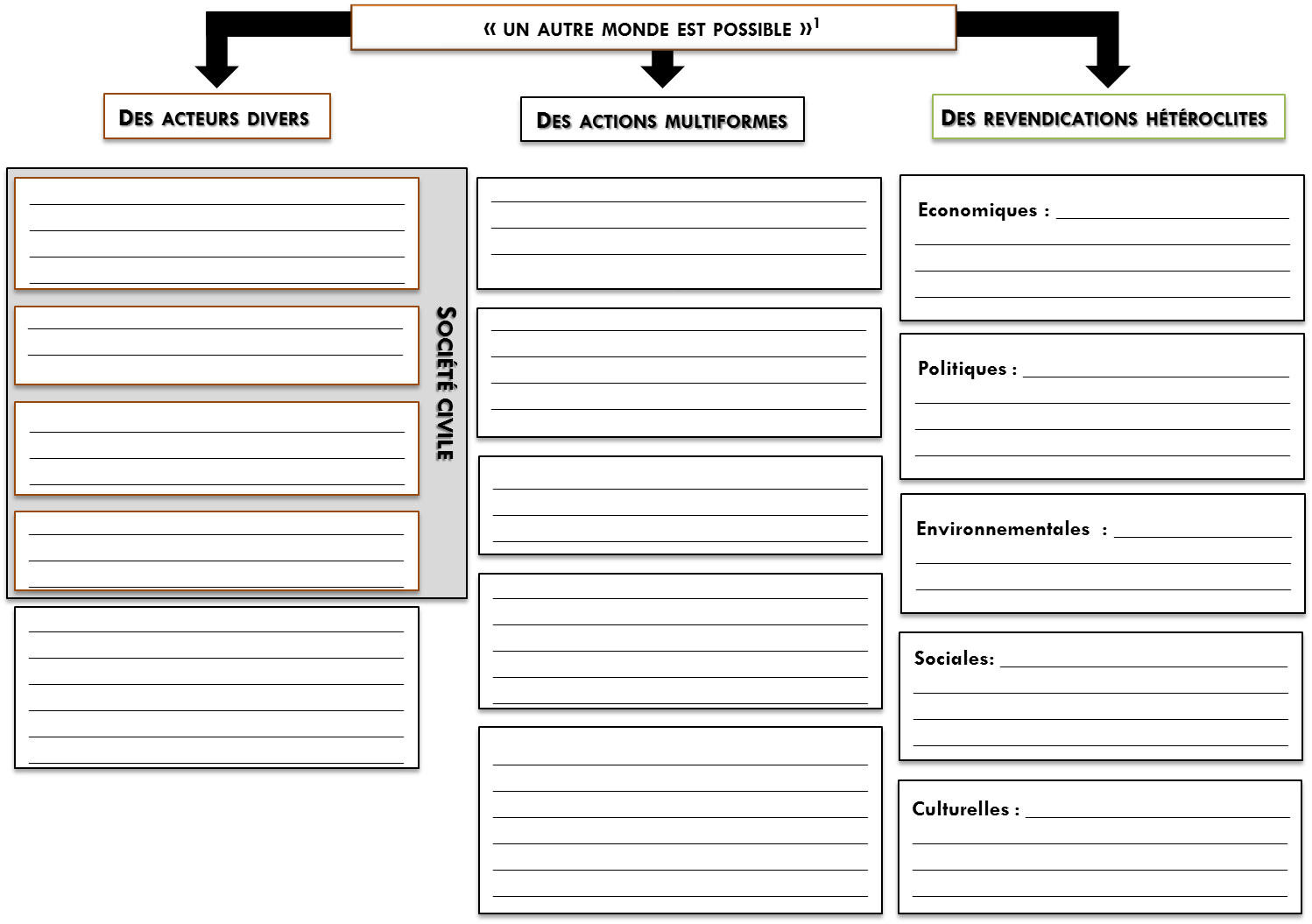 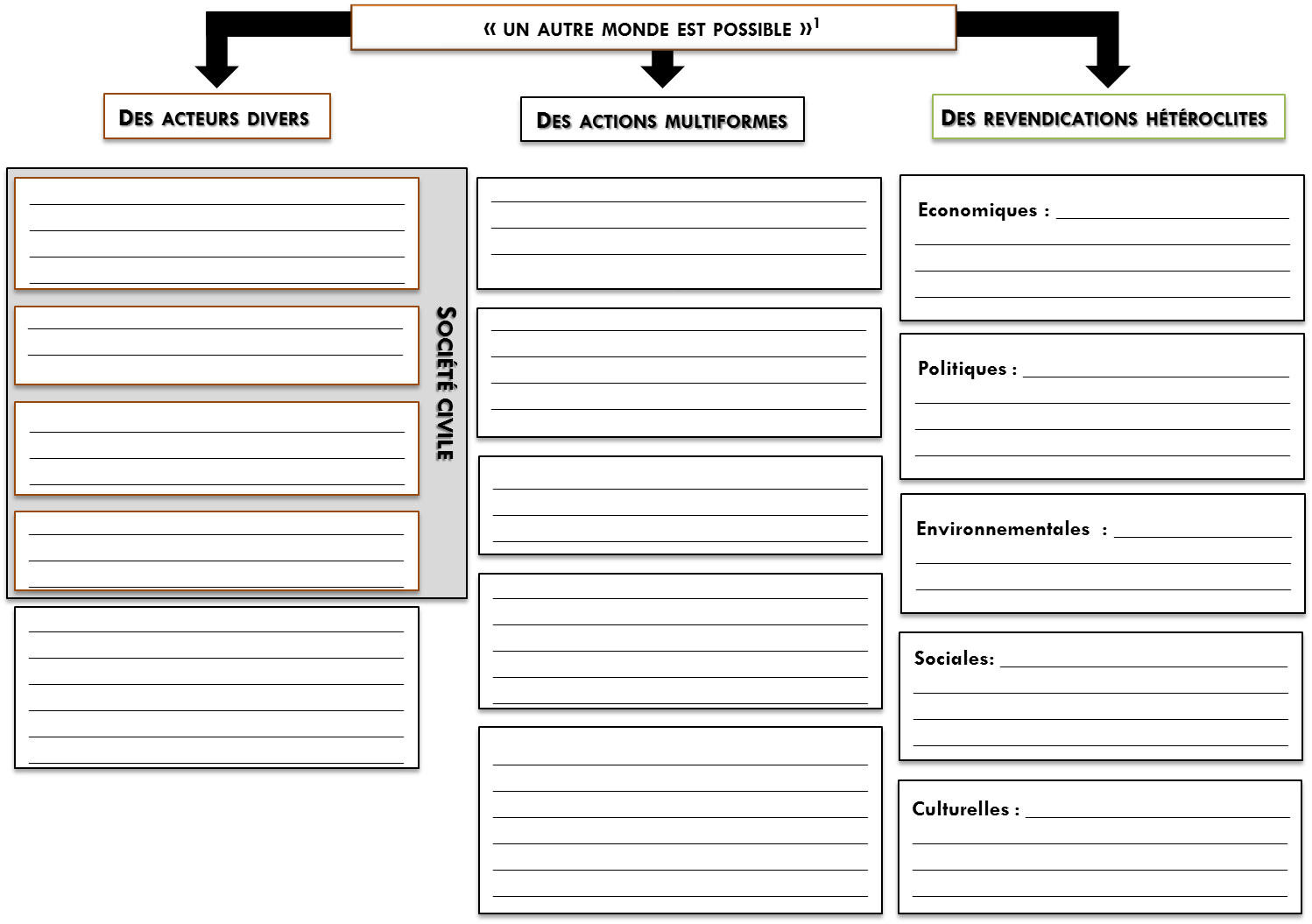 Rôle au sein du processus de mondialisationDénonciateur (s’oppose à)Rôle au sein du processus de mondialisationMédiateur (encadre, régule, arbitre)Rôle au sein du processus de mondialisationPromoteur (profite de, influence)NatureNatureActeurActeur